Elektrisüsteemi kokkuvõte: jaanuar 201723.02.2017Maheda talveilma tõttu vähenes elektritarbimine Eestis samas kui siseriiklik toodang kasvas. Enam kui kolmandik Eesti elektritoodangust läks ekspordiks. Põhja- ja Baltikumi piirkondades kasvas elektritarbimine vaid Leedus. Baltikumis kasvas elektritootmine lisaks Eestile ka Lätis. Läti toodang suurenes hüdroenergia najal, mida soodustas mullusest tunduvalt veerohkem kuu.Põhjamaade elektritoodangu vähenemise oluliseks mõjuriks saab lugeda mullusega võrreldes madalamat hüdroreservuaaride täituvust, olles jaanuarikuu lõpu seisuga 53% maksimaalsest. Eesti ja Läti ristlõikel esines ülekandevõimsuste piiranguid seoses hooldustöödega Loode-Venemaa ja Läti elektri-süsteemides. Tänavu jaanuaris korraldati Eesti ja Läti piiriüleste liinide ülekoormuse likvideerimiseks vastu-kaubandust kokku 5 tunnil. Tehingute kulu Eleringi jaoks moodustas mõlema süsteemihalduri jaoks 6268 eurot. Eesti ja Soome ristlõikel ülekandevõimsuse piiranguid jaanuarikuus ei rakendatud. Elektriülekanne Leedu ja Rootsi vahel oli häiritud perioodil 18. -25. jaanuar seoses NordBalt merekaabli avariilise väljas-olekuga.Jaanuarikuu Eesti elektrisüsteemi ebabilansimahust kaubeldi 34% Baltikumi keskmise Elspot hinna alusel, seejuures esines Balti riikide vahel ebabilansside süsteemiefekti 72% ajast. Baltikumi ühine avatud tarne oli 75% ajast bilansienergiat eksportiv ning 25% ajast bilansienergiat importiv.ElektribilanssElektrikaubandusbilanssBilansiselgitusElektri tootmine ja tarbimine BaltimaadesJoonis 1: Baltikumi füüsilised elektrivood jaanuaris 2017, GWh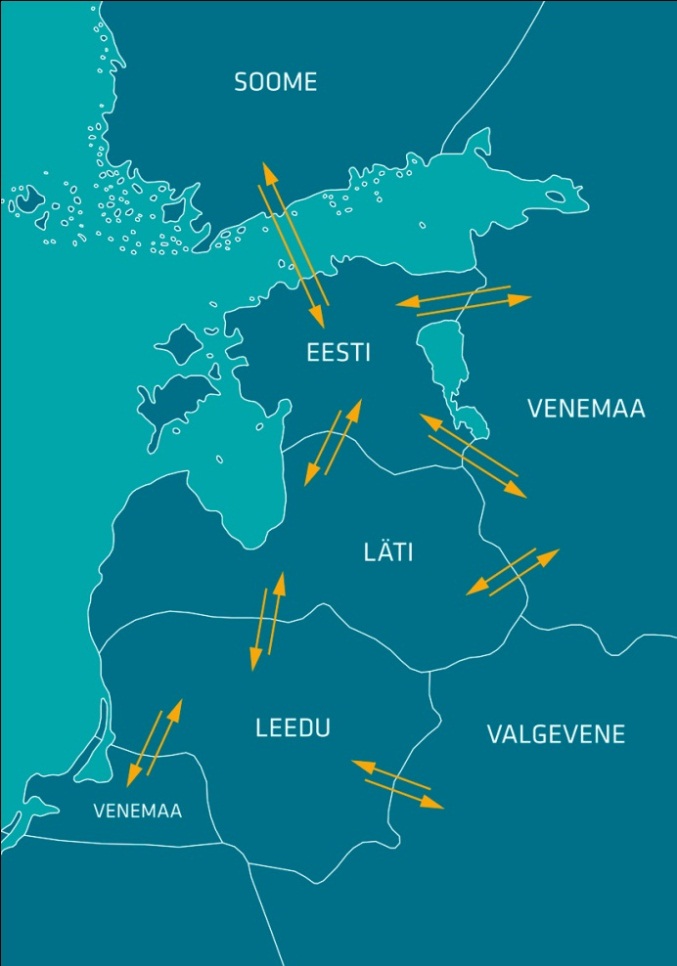 Elektri tootmine ja tarbimine PõhjamaadesBilansienergia hinnadAllikad: Elering, Nord Pool, Scada, Augstsprieguma tīkls, Litgrid, Fingrid, Riigi Ilmateenistus.Käesolevas kokkuvõttes koostatud bilansside metoodikad asuvad Eleringi kodulehel aadressil http://elering.ee/elektrisusteemi-kuukokkuvotted.EES elektribilanss, GWhJaanuar 2017Jaanuar 2016Muutus %Võrku sisenenud elekter kokku1 3321 440-8%Sisemaine tootmine1 1401 0895%sh taastuvenergia140,5110,627% - tuuleenergia68,846,349% - hüdroenergia2,91,683% - biomass, biogaas68,762,710%Välisliinidelt import192351-45%sh füüsiline import425-83%sh füüsiline transiit187326-43%Võrku läbinud elekter kokku1 3321 440-8%Sisemaine tarbimine võrgukadudega844906-7%Välisliinidele eksport488534-9%sh füüsiline eksport30120844%sh füüsiline transiit187326-43%Bilanss29618362%Piiriülene elektrikaubandusbilanss, GWhJaanuar 2017Jaanuar 2016Muutus %Import kokku188331-43%    sh Eesti-Läti piiril2612119%    sh Eesti-Soome163319-49%Import läbi päev-ette elektribörsi158306-48%Import läbi päevasisese elektribörsi302520%Eksport kokku469502-7%    sh Eesti-Läti piiril393439-10%    sh Eesti-Soome766320%Eksport läbi päev-ette elektribörsi450484-7%Eksport läbi päevasisese elektribörsi19192%Elektrikaubandusbilanss28117164%Bilansienergia tarned Eesti-Läti piiril12,76,0113%Bilansienergia tarned Eesti-Soome piiril2,55,6-55%EES elektribilanss29618362%Bilansiselgituse kokkuvõtte, GWhJaanuar 2017Jaanuar 2016Muutus %Süsteemi bilansienergia import3,310,0-67%Bilansihalduritelt bilansienergia ost33,632,53%Juhtimistarnete ost2,08,7-76%Süsteemiteenuse ost6,86,29%EstLink juhtimise bilansienergia ost4,54,18%Kokku:50,161,5-19%Süsteemi bilansienergia eksport17,011,350%Bilansihalduritele bilansienergia müük17,030,7-45%Juhtimistarnete müük5,88,6-32%Süsteemiteenuse müük6,76,28%EstLink juhtimise bilansienergia müük3,74,7-21%Kokku:50,161,5-19%Elektribilansid Baltimaades, GWhJaanuar 2017Jaanuar 2016Muutus %Tootmine Eestis1 1401 0895%Tootmine Lätis74064315%Tootmine Leedus206259-21%Baltikum kokku2 0861 9915%Tarbimine Eestis844906-7%Tarbimine Lätist695725-4%Tarbimine Leedus9809632%Baltikum kokku2 5192 593-3%Eesti saldo29618362%Läti saldo45-82-154%Leedu saldo-775-70410%Baltikum kokku-434-603-28%Elektribilansid Põhjamaades, GWhJaanuar 2017Jaanuar 2016Muutus %Tootmine Norras15 31316 434-7%Tootmine Rootsis16 43816 4480%Tootmine Soomes6 4987 016-7%Tootmine Taanis2 8773 234-11%Põhjamaad kokku41 12643 132-5%Tarbimine Norras13 88315 117-8%Tarbimine Rootsist14 94415 623-4%Tarbimine Soomes8 3959 177-9%Tarbimine Taanis2 9993 124-4%Põhjamaad kokku40 22143 040-7%Norra saldo1 4301 3179%Rootsi saldo1 49382481%Soome saldo-1 897-2 160-12%Taani saldo-122111-210%Põhjamaad kokku90592881%Bilansienergia hinnad, €/MWhJaanuar 2017Jaanuar 2016Muutus %Keskmine müügihindEesti27,1145,64-41%Läti28,7052,20-45%Leedu43,9860,67-28%Soome (tootmine)34,7555,07-37%Soome (tarbimine)31,1746,00-32%Keskmine ostuhindEesti23,9342,86-44%Läti27,0349,16-45%Leedu21,1536,59-42%Soome (tootmine)29,7028,753%Soome (tarbimine)31,1746,00-32%Max müügihindEesti157,30200,56-22%Läti166,11154,188%Leedu164,50190,43-14%Soome (tootmine, tarbimine)200,003 000,00-93%Min ostuhindEesti1,802,50-28%Läti2,914,85-40%Leedu2,944,90-40%Soome (tootmine, tarbimine)15,393,00413%Keskmine EES avatud tarne hindKeskmine ostuhind64,5782,26-22%Keskmine müügihind12,1620,67-41%